             ҠАРАР                                                                                                        ПОСТАНОВЛЕНИЕ20 ноябрь 2019 й.                                              	№47                                       20 ноября 2019 г.		 Об отмене постановления №25 от 30.05.2012 г. «Об утверждении Правил ветеринарной регистрации, нумерации сельскохозяйственных животных, содержащихся в личных подсобных хозяйствах граждан сельского поселения Мендяновский сельсовет муниципального района Альшеевский район Республики Башкортостан»	В соответствии с Федеральным законом Российской Федерации от 14 мая 1993 года №4979-1 «О ветеринарии», распоряжением Правительства Республики Башкортостан от 23 декабря 2014 года №1454-р о приведении в соответствие с законодательством муниципальных нормативных правовых актов  постановляю:Отменить постановление адинистрации сельского поселения Мендяновский сельсовет муниципального района  Альшеевский район Республики Башкортостан №25 от 30.05.2012 г. «Об утверждении Правил ветеринарной регистрации, нумерации сельскохозяйственных животных, содержащихся в личных подсобных хозяйствах граждан сельского поселения Мендяновский сельсовет муниципального района Альшеевский район Республики Башкортостан»Обнародовать настоящее постановление путем размещения на официальном сайте и информационном стенде сельского поселения.Контроль за исполнением данного постановления оставляю за собой.	Глава  сельского поселения                                                                                     Р.Р.СитдиковБАШҠОРТОСТАН  РЕСПУБЛИКАҺЫӘЛШӘЙ РАЙОНЫМУНИЦИПАЛЬ РАЙОНЫНЫҢМӘНДӘН АУЫЛ СОВЕТЫАУЫЛ БИЛӘМӘҺЕХАКИМИӘТЕ(БАШҠОРТОСТАН РЕСПУБЛИКАҺЫӘЛШӘЙ РАЙОНЫМӘНДӘН АУЫЛ СОВЕТЫ)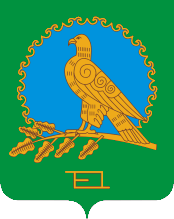               АДМИНИСТРАЦИЯСЕЛЬСКОГО ПОСЕЛЕНИЯМЕНДЯНОВСКИЙ СЕЛЬСОВЕТМУНИЦИПАЛЬНОГО РАЙОНААЛЬШЕЕВСКИЙ РАЙОНРЕСПУБЛИКИ БАШКОРТОСТАН(МЕНДЯНОВСКИЙ СЕЛЬСОВЕТАЛЬШЕЕВСКОГО  РАЙОНАРЕСПУБЛИКИ БАШКОРТОСТАН)